REGULAMIN POWIATOWEGO KONKURSU PLASTYCZNEGO „Zegrzyńskie Świtezianki”Warunki ogólne Powiatowy konkurs plastyczny „Zegrzyńskie Świtezianki” jest organizowany i przeprowadzany przez Fundację Ogród Edukacji z siedzibą w Nieporęcie. Przed nami 11 odsłona Narodowego Czytania. We wrześniu 2022 roku będziemy czytać „Świteziankę”Sejm uchwalił Rok 2022 Rokiem Romantyzmu Polskiego, jest to związane z dwusetną rocznicą wydania "Ballad i romansów" Adama Mickiewicza. W uchwale czytamy, że jest to "duchowy depozyt, jaki pozostawili nam romantyczni bohaterowie, artyści i myśliciele".Rok 2022 ustanowiono również Europejskim Rokiem Młodzieży Dlatego zapraszamy małolatów przed pięćdziesiątką i młodzież po pięćdziesiątce  do wzięcia udziału w konkursie.Z pośród nadesłanych prac wybierzemy 11 najbardziej oryginalnych i kreatywnych „Zegrzyńskich Świtezianek”.  Rozdanie nagród laureatom konkursu odbędzie się we wrześniu, podczas lokalnego wydarzenia Narodowego Czytania w Nieporęcie.
Celem konkursu jest Przybliżenie sylwetki Świtezianki  - wybitnego polskiego romantyka, wieszcza narodowego -Adama MickiewiczaPrzybliżenie sylwetki legendarnej „Paskudy” – fikcyjnego wodnego potwora, żyjącego podobno w naszym Jeziorze w latach 80. XX wiekuUkazanie walorów piękna Jeziora Zegrzyńskiego za pomocą̨ różnorodnych technik plastycznych oraz doboru barw Rozbudzanie i rozwijanie wrażliwości estetycznej oraz zdolności artystycznych Rozwijanie wyobraźni i kreatywności Wymiana doświadczeń́ artystycznych uczestników konkursuPropagowanie czytelnictwaCzas trwania konkursu Konkurs zostanie zorganizowany i przeprowadzony przez okres od dnia 19 lipca 2022 roku do dnia 29 sierpnia 2022 roku Zasady Konkursu Konkurs jest bez ograniczeń wiekowych.Uczestnikiem Konkursu mogą̨ być osoby niepełnoletnie do ukończenia 18 lat. Osoby te mogą̨ być́ Uczestnikiem Konkursu wyłącznie, jeśli posiadać będą̨ pisemną zgodę̨ opiekuna prawnego. Treść zgody stanowi załącznik nr 1 do niniejszego Regulaminu i należy jej skan/zdjęcie przesłać wraz ze skanem/zdjęciem pracy plastycznaej. Uczestnikami Konkursu mogą być osoby dorosłe, które wezmą udział w konkursie na zasadach określonych w nimiejszym regulaminie. Treść zgody stanowi załącznik nr 2 do niniejszego Regulaminu i należy jej skan/zdjęcie przesłać wraz ze skanem/zdjęciem pracy plastycznaej. Zgłoszenie udziału w Konkursie oznacza akceptację zasad przewidzianych w niniejszym Regulaminie. Zgłoszenie mailowe udziału w Konkursie musi zawierać zgodę na przetwarzanie danych osobowych przez Organizatora w celu przeprowadzenia KonkursuDokonując zgłoszenia uczestnictwa w Konkursie, każdy Uczestnik deklaruje przeniesienie autorskich praw do rozwiązania konkursowego zwanego dalej dziełem. Uczestnik przenosi na Organizatora wszelkie prawa autorskie oraz prawa pokrewne do rozwiązania konkursowego, bez ograniczeń czasowych i terytorialnych, na następujących polach eksploatacji: a)  w zakresie utrwalania i zwielokrotniania – wytwarzania określoną techniką, w tym zapisu magnetycznego oraz techniką cyfrową, b)  w zakresie rozpowszechniania dzieła, nadawania, reemitowania oraz odtwarzania, a także publicznego udostępniania utrwalenia Dzieła w taki sposób, aby każdy mógł mieć do niego dostęp w miejscu i czasie przez siebie wybranym (w szczególności przez Internet, sieci telefonii komórkowych w tym, GSM, węzłów telekomunikacyjnych), c)  wykorzystanie w utworach multimedialnych, d)  wykorzystanie dzieła i jego fragmentów do celów promocyjnych Zasady przeprowadzenia Konkursu polegają na:Wykonaniu pracy plastycznej dowolną techniką (tutaj technika i pomysły są nieograniczone i  każdy może przelać na papier bądź komputer swoje wyobrażenia o takiej właśnie postaci )  Format prac – dowolny. Kryteria oceny prac: oryginalność́, walory artystyczne, pomysłowość́, materiał użyty do pracPrzedmiotem konkursu są̨ fotografie prac plastycznych, których tematyka wiąże się̨ z podanym tytułem. Dopuszcza się̨ fotografie prac wykonanych  w niestandardowych ujęciach, prezentujące w ciekawy i niekonwencjonalny sposób ich walory. Zgodnie z założeniami konkursu, organizatorzy oczekują na kreatywne podejście do tematu.Każdy uczestnik może zgłosić do konkursu jedną pracęGotowe prace należy sfotografować  i przesłać wraz z załącznikiem ( nr 1- osoby niepełnoletniej lub załącznikiem nr 2 – osoby pełnoletniej)    na adres: ogrodedukacji@gmail.com z dopiskiem „Zegrzyńskie Świtezianki” W konkursie zostanie wyłonionych 11 laureatów ( nawiązując tym samym do 11 odsłony Narodowego Czytania) których prace osiągną  największą̨ wartość́ artystyczną i emocjonalną. Zwycięzcy Konkursu zostaną poinformowani o wygranej e-mailem lub telefonicznie Postanowienia końcoweUdział w konkursie jest bezpłatnyNadesłanie pracy na konkurs jest jednoznaczne z wyrażeniem przez Autora zgody na warunki niniejszego regulaminu.


Ewentualne zapytania w sprawie konkursu prosimy kierować 
tel.: 881960888, 
e-mail: ogrodedukacji@gmail.comhttps://www.facebook.com/FundacjaOgrodEdukacjiPrzetwarzanie danych osobowych Zgłoszenie fotografii pracy na konkurs oznacza równocześnie akceptację warunków konkursu i regulaminu oraz wyrażenie zgody na przetwarzanie danych osobowych. Nadesłanie prac nakonkurs jest równoznaczne z deklaracją, iż zdjęcia nie naruszają dóbr osobistych imaterialnych oraz praw autorskich osób trzecich i zostały wykonane samodzielnie przezosobę zgłaszającą prace, a ewentualne osoby portretowane wyrażają zgodę na publikowanie swojego wizerunku.Prawa autorskieWraz z nadesłaniem zdjęcia  Uczestnik udziela bezterminowej, nieodpłatnej iniewyłącznej licencji na rzecz Organizatora w celu promowania:a) fotografii,b) niniejszego konkursu,c) Organizatora konkursu.Przesłanie fotografii pracy stanowi potwierdzenie, że Uczestnik zapoznał się z Regulaminem Konkursu i akceptuje jego treść oraz wyraża zgodę̨ na przetwarzanie swoich danych osobowych przez Organizatora Konkursu – Fundację Ogród Edukacji w Nieporęcie w celach wynikających z regulaminu tego Konkursu, zgodnie z przepisami rozporządzeniem Parlamentu Europejskiego i Rady (UE) 2016/679 z 27.04.2016r. w sprawie ochrony osób fizycznych w związku z przetwarzaniem danych osobowych (Dz. Urz. UE L 119, s. 1)Jako rodzic/ opiekun prawny autora pracy oświadcza, że: wyraża zgodę na udział swojego dziecka/ podopiecznego w Konkursie, w szczególności na zgłoszenie jego pracy w ww. Konkursie;zapoznał się z Regulaminem Konkursu i wyraża zgodę na jego postanowienia oraz akceptujee opisane zasady Konkursu; Wyraża zgodę na podawanie do wiadomości publicznej imienia i nazwiska dziecka - autora pracy, we wszelkich informacjach o Konkursie i jego wynikach oraz publikacjach i materiałach drukowanych w związku z organizacją Konkursu, włączając w to publikacje wmediach elektronicznych, na stronach internetowych, w mediach społecznościowych, na wystawach, etc.Wyraża zgodę na przetwarzanie przez Organizatora Konkursu danych osobowych dziecka - autora pracy umieszczonych w zgłoszeniu, w zakresie prowadzenia dokumentacji konkursowej i realizacji Konkursu.  Wyraża zgodę na wykorzystanie zgłoszonej pracy plastycznej dziecka - autora pracy przez Organizatora oraz jej publikację i rozpowszechnianie, w szczególności w celach konkursowych i promocyjnych.Formularz zgłoszenia do Konkursu Załącznik nr 1 ( osoba niepełnoletnia)„Wyrażam zgodę na przetwarzanie moich danych osobowych dla celów organizacji Konkursu. Zgoda jest dobrowolna.” ............................................ ......................................................................... Data, miejscowość - ́ Podpis rodzica / opiekuna prawnego Autora pracy Załącznik nr 2 ( osoba pełnoletnia)„Wyrażam zgodę̨ na przetwarzanie moich danych osobowych dla celów organizacji Konkursu. Zgoda jest dobrowolna.” ............................................ ......................................................................... Data, miejscowość - ́ Podpis Autora pracy TYTUŁ PRACY„Zegrzyńska Świtezianka”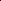 IMIĘ I NAZWISKO AUTORA PRACY ORAZ WIEK AUTORA.................................................................................................. IMIĘ I NAZWISKO RODZICA/OPIEKUNA PRAWNEGO ......................................................................................... TELEFON I ADRES EMAIL RODZICA/OPIEKUNA PRAWNEGO ................................................................................................................................................................................................................................................................................................................................................................................................................................................................................................TYTUŁ PRACY„Zegrzyńska Świtezianka”IMIĘ I NAZWISKO AUTORA PRACY ORAZ WIEK AUTORA.................................................................................................. TELEFON I ADRES EMAIL ................................................................................................................................................................................................................................................................................................................................................................................................................................................................................................